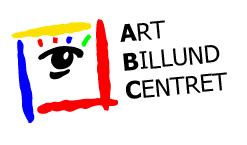 Ansøgning om deltagelse på ”Art Billund Centret 2024”:ANSØGNINGSFRIST: 31. marts 2024.
Ønsket stand-størrelse:Du skal lKKE indbetale noget beløb, i forbindelse med fremsendelse af denne ansøgning.I april/maj 2024 får du svar på, om du er udvalgt som deltager eller ikke. Til den tid opkræves betalingen for deltagelse, og du vil samtidig blive bedt om at indsende et portrætfoto, en tekst om dig selv, og et foto af et af dine værker.Ansøgningsskemaet, eller blot en mail med tilsvarende oplysninger indsendes til: art@billundkunstforening.dk
senest 31. marts 2024.Navn:Adresse:Telefon:E-mail:Evt.:  Hjemmeside:Evt. Facebook side:Jeg udstiller:           (Anfør f.eks. maleri, keramik, foto ..)BreddeDybdeHøjdePris kr. Anførbeløb:Standstørrelse LilleInkl. 2 spots2,6 meter1,3 m2,30 m1.150Standstørrelse StorInkl. 3 spots3,9 meter1,3 m2,30 m1.450Gulvudstilling (Kun 1 stand.)Inkl. 2 spotsÅbent gulvareal diameter ca.2-2,5 meter. Egnet til kunst på podier o. lign.Åbent gulvareal diameter ca.2-2,5 meter. Egnet til kunst på podier o. lign.Åbent gulvareal diameter ca.2-2,5 meter. Egnet til kunst på podier o. lign.1.150Kontingent 2024 Billund KunstforeningObligatorisk medlemskab (for 2024)Obligatorisk medlemskab (for 2024)Obligatorisk medlemskab (for 2024)200200Pris i alt---             Kr.: